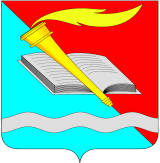 АДМИНИСТРАЦИЯ ФУРМАНОВСКОГО МУНИЦИПАЛЬНОГО РАЙОНА ПОСТАНОВЛЕНИЕ От 11.08.2020 г. 			                                                       № 594г. Фурманов О выделении специальных мест для размещения печатных агитационных материалов по выборам депутатов Совета Фурмановского городского поселения четвертого созыва на территориях избирательных участков В соответствии с пунктом 7 статьи 32 Закона Ивановской области от 26.11.2009 № 130-ОЗ «О муниципальных выборах», Решением Совета Фурмановского городского поселения третьего созыва от 24.06.2020 г.               № 27 «О назначении выборов депутатов Совета Фурмановского городского поселения Фурмановского муниципального района» , учитывая  Решение Территориальной избирательной комиссии  Фурмановского района от 08.07.2020г. №15/16-5 «О выделении специальных мест для размещения печатных агитационных материалов», руководствуясь Уставом Фурмановского муниципального района, администрация Фурмановского муниципального района п о с т а н о в л я е т:         1. Выделить  на территории каждого избирательного участка специальные места для размещения  печатных предвыборных агитационных материалов.2. Постановление администрации Фурмановского муниципального района от 08.08.2018г. № 653 «О выделении специальных мест для размещения предвыборных печатных агитационных материалов на территории избирательных участков в Фурмановском муниципальном районе» считать утратившим силу.3. Опубликовать настоящее постановление в сборнике «Вестник администрации Фурмановского муниципального района и Совета  Фурмановского муниципального района», а также разместить на официальном сайте администрации Фурмановского муниципального района.4.  Настоящее постановление вступает в силу с момента его официального опубликования.5. Контроль исполнения постановления возложить на заместителя главы администрации Фурмановского муниципального района                        Д.В. Попова.Глава Фурмановскогомуниципального района                                                            Р.А.СоловьевМ.Р. Смирнова2-17-66№ избирательного участкаАдрес расположения места для размещения печатных агитационных материалов683г. Фурманов,  ул. Суворова, д. Аг. Фурманов, ул. Тургенева, д. 18684г. Фурманов, пер. Революционный, д. 1685г. Фурманов, ул. Советская, д. 7г. Фурманов, ул. Возрождения, д. 4686г. Фурманов, ул. Советская, д. 7г. Фурманов, ул. Возрождения, д. 4687г. Фурманов, ул. Социалистическая, д. 23г. Фурманов, ул. Социалистическая, д. 7688г. Фурманов, ул. Социалистическая, д. 23г. Фурманов, ул. Социалистическая, д. 7689г. Фурманов, ул. Хлебникова, д. 14690г. Фурманов, ул. Хлебникова, д. 14691г. Фурманов, ул. Совнаркомовская, д. 38692г. Фурманов, ул. Пугачева, д. 1693г. Фурманов, ул. Тимирязева, д. 28г. Фурманов, ул. Демьяна Бедного, д. 39694г. Фурманов, ул. Тимирязева, д. 28г. Фурманов, ул. Демьяна Бедного, д. 39695г. Фурманов, ул. Тимирязева, д. 28г. Фурманов, ул. Демьяна Бедного, д. 39696г. Фурманов, ул. Тимирязева, д. 28г. Фурманов, ул. Демьяна Бедного, д. 39697г. Фурманов, ул. Тимирязева, д. 28г. Фурманов, ул. Демьяна Бедного, д. 39698г. Фурманов, ул. Тимирязева, д. 28г. Фурманов, ул. Демьяна Бедного, д. 39699г. Фурманов, ул.  Красноармейская, д. 46700г. Фурманов, ул.  Большая Фурмановская, д. 85г. Фурманов, ул. Нагорная, д. 20701г. Фурманов, ул.  Демьяна Бедного, д. 71